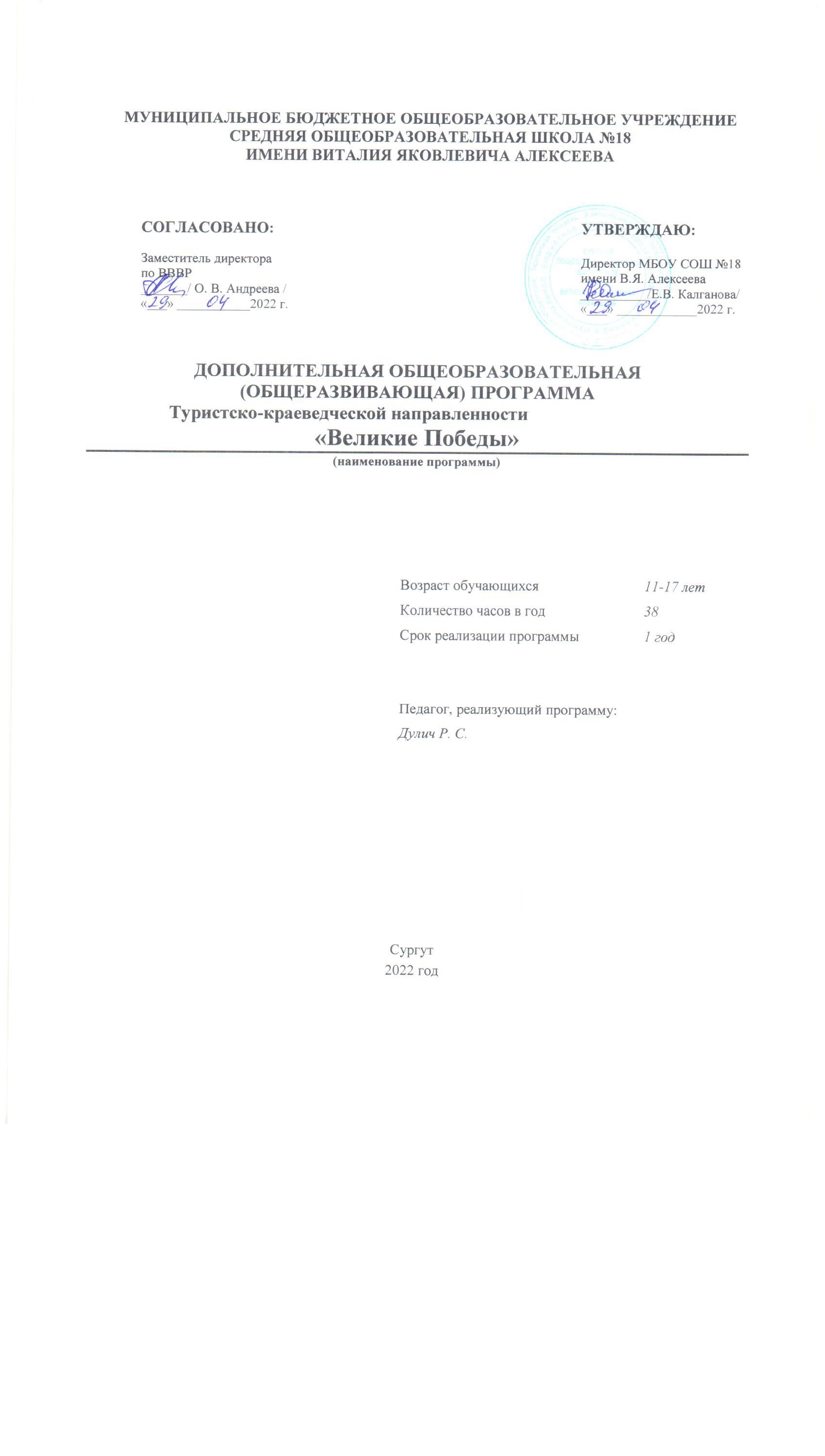 Паспорт дополнительной общеобразовательной программы АннотацияВоспитание является одним из важнейших компонентов образования в интересах человека, общества, государства. Основными задачами воспитания на современном этапе развития нашего общества являются: формирование у обучающихся гражданской ответственности и правового самосознания, духовности и культуры, инициативности, самостоятельности, способности к успешной социализации в обществе. Воспитание детей происходит в любой момент их деятельности. Однако наиболее продуктивно это воспитание осуществлять в свободное от обучения время. Патриотическое воспитание – это систематическая и целенаправленная деятельность по формированию у граждан высокого патриотического сознания, чувства верности своему Отечеству, готовности к выполнению гражданского долга и конституционных обязанностей по защите интересов Родины. Программа внеурочной деятельности «Великие победы» для 5 – 8 классы относится к духовно-нравственному направлению реализации внеурочной деятельности. Отбор изучаемого материала для содержания программы осуществлен с учетом целей и задач данного элективного курса в основной школе, его места в системе школьного образования и соответствует содержательной части истории России в 5-8 классах, возрастных особенностей и познавательных возможностей учащихся, особенностей их социализации, а также ресурса учебного времени. Программа разработана в соответствии с актуальными нормативно-правовыми актами федерального и регионального уровней:Федеральный Закон от 29.12.2012 № 273-ФЗ «Об образовании в Российской Федерации» (ред. от 29.07.2017).;Приказ Министерства образования и науки Российской Федерации от 06.10.2009 № 373 «Об утверждении и введении в действие федерального государственного образовательного стандарта начального общего образования»;Приказ Министерства образования и науки РФ «О внесении изменений в приказ Министерства образования и науки РФ от 06 октября 2009 г. № 373 «Об утверждении и введении в действие федерального государственного стандарта начального общего образования» от 29.12.2014 №1643;Приказ Министерства просвещения Российской Федерации от 09.11.2018 № 196 «Об утверждении Порядка организации и осуществления образовательной деятельности по дополнительным общеобразовательным программам»;Федеральный закон «О физической культуре и спорте в Российской Федерации» от 04.12.2007 г. №329-ФЗ (с изменениями и дополнениями);Постановление Главного государственного санитарного врача Российской Федерации от 28.09.2020 г. № 28 «Об утверждении санитарных правил СП 2.4. 3648-20 «Санитарно-эпидемиологические требования к организациям воспитания и обучения, отдыха и оздоровления детей и молодежи»;Приказ Минобрнауки России от 01.07.2013 №499 (ред. от 15.11.2013) «Об утверждении Порядка организации и осуществления образовательной деятельности по дополнительным профессиональным программам».Постановление Правительства РФ от 15.04.2014 №295 (ред. от 31.03.2017) «Об утверждении государственной программы Российской Федерации «Развитие образования» на 2013-2020 годы».Закон ХМАО-Югры от 01.07.2013г. №68-ОЗ «Об образовании в ХМАО-Югре» (с изменениями на 07.09.2016).Основная образовательная программа основного общего образования муниципального бюджетного общеобразовательного учреждения МБОУ СОШ № 18 имени Виталия Яковлевича Алексеева. Учебный план муниципального бюджетного общеобразовательного учреждения МБОУ СОШ № 18 имени Виталия Яковлевича Алексеева. Реализация общеразвивающей программы осуществляется за пределами ФГОС и ФГТ, и не предусматривает подготовку обучающихся к прохождению ГИА по образовательным программам / реализация предпрофессиональной программы осуществляется в соответствии с ФГТ Программа разработана в соответствии с актуальными нормативно-правовыми актами федерального и регионального уровней. Календарный учебный график составлен в соответствии ФЗ № 273, Письмом Минобрауки РФ от 18.11.2015 № 09-3242Пояснительная запискаНаправленность дополнительной образовательной программы «Великие победы» первого года обучения — туристско-краеведческой . В Концепции духовно-нравственного воспитания российских школьников такой идеал обоснован и сформулирована высшая цель образования – высоконравственный, творческий, компетентный гражданин России, принимающий судьбу Отечества как свою личную, осознающий ответственность за настоящее и будущее своей страны, укорененный в духовных и культурных традициях российского народа. Важнейшие из этих ценностей – справедливость; свобода личная и национальная, а также свобода предпринимательства, слова, вероисповедания, выбора места жительства и рода занятий; жизнь человека; межнациональный мир; семейные традиции; любовь и верность; забота о младших и старших; патриотизм; вера в Россию; единство российской нации.Актуальность, значимость и новизна дополнительной образовательной программыПатриотическое воспитание подрастающего поколения - одно из самых актуальных задач нашего времени. Необходимо восстановить эту связь, чтобы и наши дети ощутили: они имеют, пусть и опосредованное, отношение к тем далеким военным событиям. Начинать делать это нужно как можно раньше, пока в малыше еще не иссяк пылкий естественный интерес ко всему происходящему в мире.  Отличительной особенностью программы «Великие победы»; ее новизна заключаются в том, что она имеет интегрированный характер, разнообразна по содержанию, составлена с учетом интересов и возрастных особенностей обучающихся, наряду с личностной направленностью способствует организации целостного воспитательного пространства школы и социума, организации совместной деятельности. Цель:1. Сформировать духовно-патриотическое самосознание у учащихся, формирование исторического мышления – способности рассматривать события и явления с точки зрения их исторической обусловленности, сопоставлять различные версии и оценки исторических событий и личностей, определять собственное отношение к дискуссионным проблемам прошлого и современности. Задачи:1. Сформировать у учащихся представление о ценностях Российского общества: патриотизм, свобода и независимость Родины, воинский долг, любовь и уважение к защитникам Отечества, почитание воинских традиций;2. Создать педагогические условия для развития способности анализировать содержащуюся в различных источниках информацию о военной истории;3. Развивать у учащихся способности к осознанию ценности, целостности и многообразию истории прошлого;4. Воспитать дух патриотизма, уважения к своему Отечеству, к своим предкам. Планируемые результатыДанная программа направлена на достижение учащимися личностных, метапредметных и предметных результатов.Личностные результаты. - осознание своей гражданской идентичности; - умение работать в группе — устанавливать рабочие отношения, эффективно сотрудничать и способствовать продуктивной кооперации; - уважение к военнослужащим - защитникам Отечества; - усвоение социально-нравственного опыта предшествующих поколений. Метапредметные результаты.Регулятивные:- уметь самостоятельно определять цели своего обучения, ставить и формулировать для себя новые задачи в учёбе и познавательной деятельности, развивать мотивы и интересы своей познавательной деятельности; - уметь соотносить свои действия с планируемыми результатами, осуществлять контроль своей деятельности в процессе достижения результата, определять способы действий в рамках предложенных условий и требований, корректировать свои действия в соответствии с изменяющейся ситуацией; - владеть основами самоконтроля, самооценки, принятия решений и осуществления осознанного выбора в учебной и познавательной деятельности.Познавательные:- уметь определять понятия, создавать обобщения, устанавливать аналогии, классифицировать, устанавливать причинно-следственные связи, строить логическое рассуждение, умозаключение и делать выводы; - уметь создавать, применять и преобразовывать модели и схемы для решения учебных и познавательных задач. Коммуникативные: - уметь организовывать учебное сотрудничество и совместную деятельность с учителем и сверстниками; работать индивидуально и в группе: находить общее решение и разрешать конфликты на основе согласования позиций и учёта интересов; - уметь формулировать, аргументировать и отстаивать своё мнение. Предметные результаты:- способность применить понятийный аппарат исторического знания и приемы исторического анализа для раскрытия сущности и значения событий и явлений военного прошлого;- расширение опыта оценочной деятельности на основе осмысления жизни и деяний исторических личностей; - умение изучать и систематизировать информацию из различных исторических и современных источников; Направленность программы: туристско-краеведческая .Уровень освоения программы: стартовый.Отличительные особенности данной дополнительной общеобразовательной программы: Система патриотического воспитания предусматривает формирование и развитие социально значимых ценностей, гражданственности и патриотизма в процессе воспитания и обучения в школе. Героические события отечественной истории, выдающиеся достижения страны в области политики, экономики, науки, культуры и спорта, еще сохранили качества нравственных идеалов, что создает реальные предпосылки для разработки комплекса мероприятий по патриотическому воспитанию граждан с учетом сложившихся к настоящему времени тенденций, связанных с консолидацией общества и подъемом патриотизма. В патриотическом воспитании стал полнее учитываться фактор многонационального общества: разнообразие национальных культур и их взаимное проникновение способствуют материальному и духовному прогрессу. Содержание курса направлено на создание условий для освоения учащимися оптимальных методов характеристики и анализа исторического события. Она поможет продолжить формирование умения работать с историческим источником, расширит представление об историографии, углубит знания по истории Отечества. Возрастные и индивидуальные особенности детей, участвующих в реализации данной программы:  Основным видом деятельности подросткового возраста называют общение со сверстниками. Именно здесь осваиваются нормы социального поведения, нормы морали, здесь устанавливаются отношения равенства и уважения друг к другу. Если подросток в школе не может найти системы удовлетворяющего его общения, он часто ищет такое общение вне школы. Главное изменение в социальной ситуации развития в подростковом возрасте по сравнению с младшим школьным возрастом состоит в том, что учащиеся включаются в различные виды деятельности, что расширяет сферу социального общения подростка, возможности усвоения социальных ценностей, формирование нравственных качеств личности. В коллективе формируются важнейшие мотивы поведения и деятельности подростков: чувство долга, коллективизма, товарищества. Школьники, только начинающие учиться в средней школе, в связи с низким уровнем сформированности абстрактно-логического мышления уже с первых дней начинают испытывать значительные трудности в обучении, и, кроме того, у них может в связи с этим сформироваться стойкое отрицательное отношение к учению и интеллектуальной деятельности в целом. Целенаправленное формирование абстрактно-логических форм мышления должно явиться основной задачей развития учащихся средней школы, начиная с младшего подросткового возраста. Предметом оценки и самооценки, самосознания и сознания являются качества личности, связанные, прежде всего, с учебной деятельностью и взаимоотношениями с окружающими. Поведение подростка становится поведением для себя, он осознает себя целостно. Это конечный результат и центральная точка всего переходного возраста. Адресат программы: Возраст детей, участвующих в реализации дополнительной общеобразовательной программы – 11 -14 лет (обучающиеся 5-8 классов).Число детей в группе: 25 человек.Срок освоения программы – 01.09.2022 – 31.05.2023г. – 1 год,Объем программы - 38 часов в год.Режим занятий - 1 раз в неделю по 40 минут.Формы занятий: Занятия проходят 1 раз в неделю по 40 минут в соответствии с режимом работы образовательного учреждения. Для детей, обучающихся в 1 смену, занятия проводятся во второй половине дня, а для 2-й смены – в первой половине дня.  На занятиях используется электронный ресурс: презентации, фрагменты фильмов, интернет. Использование электронного ресурса осуществляется с учетом возрастных и психологических возможностей детей и подчиняется определенным дидактическим требованиям:1. Электронные учебные материалы являются дополнительными и не могут заменить работу с историческими источниками (письменными и материальными) как основное средство обучения;2. Электронные ресурсы на данной ступени обучения используются в основном учителем в качестве демонстрационного материала, сопровождающего объяснение.На занятиях приоритетно используются коллективные формы работы (в паре, в группе), особенно при разработке проектов, или в процессе подготовки. Формы обучения: 1. Словесные, наглядные, практические, использование метода проектов (по источнику изложения учебного материала):- Репродуктивные объяснительно-иллюстративные, поисковые, исследовательские, проблемные и др. (по характеру учебно-познавательной деятельности).- Индуктивные и дедуктивные (по логике изложения и восприятия учебного материала);2. Методы контроля за эффективностью учебно-познавательной деятельности: устные, письменные проверки и самопроверки результативности овладения знаниями, умениями и навыками. Контрольные письменные работы применяются для проверки знаний всего класса по крупным разделам программы, а также в конце четверти и учебного полугодия. Контрольные письменные работы выполняются в форме тестирования. Тестовый материал составляется на основе изученных тем каждого раздела. Также контрольная работа может состоять из кратких описаний определений терминологии по предмету.3. Методы стимулирования учебно-познавательной деятельности: Определённые поощрения в формировании мотивации, чувства ответственности, обязательств, интересов в овладении знаниями, умениями и навыками.4. Интерактивные методы:• Творческие задания;• Работа в малых группах;• Обучающие игры (ролевые игры, имитации, деловые игры и образовательные игры);• Использование общественных ресурсов (приглашение специалиста, экскурсии);• Социальные проекты и другие внеаудиторные методы обучения (социальные проекты, соревнования, радио и газеты, фильмы, спектакли, выставки, представления, песни и сказки);• Изучение и закрепление нового материала (интерактивная лекция, работа с наглядными пособиями, видео- и аудиоматериалами, «ученик в роли учителя», «каждый учит каждого», мозаика (ажурная пила), использование вопросов, Сократический диалог);- аудиторные занятия: уроки – лекции, уроки комбинированные, практикумы, уроки обобщения и систематизации изученного, проверки знаний и умений; защита исследовательских работ, электронных презентаций; - внеаудиторные занятия: работа в школьном музее, библиотеке, экскурсии, интеллектуальные игры, встречи с интересными людьми, оформление экспозиций, создание электронно - компьютерных презентаций, работа в Интернете; - социально - значимые дела: помощь и чествование ветеранов Вооруженных сил и тыла;В ходе работы с учащимися предусмотрено использование комплекса психологических методик, направленных, во-первых, на изучение и анализ индивидуальных психологических качеств учащихся, а во-вторых, на обеспечение их психологического развития. С этой целью применяются диагностические и развивающие методические процедуры. Кроме того, по всем темам курса проводятся практические работы. Изучение отдельных разделов курса предусматривает виртуальные экскурсии на предприятия, в учреждения, объединения, концерны. В процессе преподавания курса могут использоваться разнообразные формы организации занятий и методы обучения: комбинированный урок, конференция, «круглый стол», пресс-конференция, индивидуальные и групповые беседы; демонстрация аудио- и видеофильмов, семинары, описание профессий, встреча с представителями отдельных профессий, диспут, конкурс, составление и решение профориентационных кроссвордов, «мозговой штурм».Изучение курса предполагает активное участие школьников в подготовке и проведении занятий, насыщение уроков и домашних заданий различными упражнениями для самостоятельной работы, раздаточным дидактическим материалом.Материально-техническое обеспечение образовательного процесса по данной программе:— оборудованный соответствующей мебелью кабинет;— компьютер с локальной сетью и выходом в интернет (подведены дополнительные точки для выхода в интернет ещё для двух компьютеров).В учебном плане школы на 2022/2023 уч. год на реализацию рабочей программы школьной профориентационной программы первого года обучения выделено 1 час в неделю, 35 учебных часах.Система контроля результативности программы для отслеживания результатов образовательного процесса используются следующие виды контроля/аттестации:-входной контроль (сентябрь);-промежуточный контроль (декабрь);-итоговый (май).Входной контроль - это оценка исходного уровня знаний перед началом образовательного процесса. Проводится с целью определения уровня развития учащихся и их готовности к обучению по данной программе.Промежуточный контроль - проводится в конце первого полугодия для отслеживания динамики освоения знаний, сформированности коммуникативных навыков, подведение итогов за первое полугодие. Итоговый контроль - проводится по завершению всего объема дополнительной общеобразовательной программы.Форма аттестации:Собеседование, тестирование, практическая работа, семинар, круглый стол, «Мозговой штурм», творческие работы, организация и проведение конкурсно- познавательной программы, защита исследовательских работ, защита проектов, доклад, выступление, тестирование, защита презентаций, проектов, конференция, зачет и прочее. Календарный учебный графикСодержание программыРаздел 1. «Великие победы ХШ – ХVII веков» - 10 ч.Тема 1. Вводное занятие «Введение» - 1 ч. Основные теоретические сведения: понятие Родины и необходимости её защиты.  Понятие «место исторической памяти» России. Традиции доблести и героизма в русской армии. Закон «О днях воинской славы (победных днях России)».Тема 2. «Русские земли в ХШ в. Нашествие монголов» - 1 ч.Основные теоретические сведения: междоусобицы на Руси. Древние монголы. (территория расселения, хозяйство, военная организация). Чингисхан. Войско монголов. Монгольские завоевания. Нашествие Батыя на Русь. Оборона Рязани, Владимира. Разгром Владимиро-Суздальского княжества. Поход на Новгород. Оборона Козельска. Образование Золотой Орды. Причины поражения Руси. Значение борьбы русского народа с монгольскими завоевателями. Тема 3. «Великий Новгород и крестоносцы в ХIII в.» - 1 ч.Основные теоретические сведения: угрозы Руси с востока и с запада в ХШ веке. Великий Новгород. Ливонский орден и шведские рыцари. Новгородское войско. Новгородско-ливонские отношения в 1240-1241 гг. Приготовление к решающей битве с ливонскими рыцарями. Тема 4. «18 апреля - Победа воинов князя Александра Невского над немецкими рыцарями на Чудском озере в 1242 году» - 1 ч.Основные теоретические сведения: численность и состав русского войска. Тактика ливонских рыцарей. Построение русских войск на Чудском озере 5 апреля 1242 г. К. Симонов. Ледовое побоище. Значение битвы. Причины успешного противостояния агрессии с Запада. Повесть о жизни и о храбрости святого благоверного князя Александра Невского. Наиболее известные сражения Александра Невского. Дипломатия Александра Невского.  Значение деяний князя Александра Невского для истории России.Тема 5. «Победа русских полков во главе с великим князем Дмитрием Донским над монгольскими войсками в Куликовской битве в 1380 году» - 1 ч.Основные теоретические сведения: причины объединения русских земель вокруг Москвы. Объединение русских земель вокруг Москвы при князе Дмитрии Ивановиче. Обострение отношений с Золотой Ордой. Поход Мамая на Русь. Благословение Сергия Радонежского. Битва русских войск на поле Куликовом. Удар засадного полка. Поражение монголов. Судьба Мамая. Значение Куликовской битвы. Поход Тохтамыша и возобновление выплаты дани Золотой Орде. Полководец и государственный деятель великий князь Дмитрий Иванович Донской. Тема 6. «Смутное время. Польско-литовско-шведская интервенция против России» - 1 ч.Основные теоретические сведения: Россия в конце ХVI начале ХVП вв. Что такое Смутное время? Почему и как возникла Смута. Появление Лжедмитрия I. Роль Речи Посполитой в подготовке авантюры самозванца. Царь Василий Шуйский и самозванец Лжедмитрий II. Тушинский лагерь. Начало перерастания гражданской войны в национально-освободительное движение. Открытое военное вмешательство Речи Посполитой и Швеции в события в России. Свержение Василия Шуйского. Семибоярщина. Призвание на царствование королевича Владислава. Лихолетье 1611 года. Тема 7. «Создание нижегородского ополчения» - 1 ч.Основные теоретические сведения: патриотический подъем народа. Призыв патриарха Гермогена к борьбе с захватчиками и наведению порядка в России. Стойкость нижегородцев во время Смуты. Воззвание Кузьмы Минина. Организация нижегородского ополчения - «Купно за едино». Воевода Д.М. Пожарский. Русское войско и оружие начала XVII века. Тема 8. «Изгнание польских захватчиков из Москвы» - 1 ч. Основные теоретические сведения: освобождение Москвы от поляков: сражение 22 и 24 августа 1612 года с войском гетмана Ходкевича; осада московских укреплений; штурм; освобождение Москвы. Значение победы Нижегородского ополчения. Умиротворение страны. Тема 9. «Великие патриоты Земли Русской Минин Пожарский. День народного единства (4 ноября 1612 г.)» - 1 ч.Основные теоретические сведения: великие патриоты К. Минин и Д.М. Пожарский. Памятные места, связанные с историей ополчения в Москве и в Нижнем Новгороде. Как появился праздник День народного единства. Картина К. Маковского «Воззвание Минина». Тема 10. «Повторительно-обобщающий урок в ХIII-ХVII веках» - 1 ч.Раздел 2. «Великие победы ХVIII - XIX веков» - 12 ч.Тема 1. «Причины, характер и начало Северной войны» - 1 ч.Основные теоретические сведения: значение морей в истории России. О причинах Северной войны. Создание Северного союза для борьбы со Швецией. Петр I о целях России в Северной войне. Шведская армия и её полководец Карл ХП. Начало Северной войны. Поражение русских войск под Нарвой. Создание регулярной русской армии. Тема 2. «Победа русской армии под командованием Петра Первого над шведами в Полтавской битве» - 1 ч.  Основные теоретические сведения: поход Карла ХП против России. Победа русских войск в битве при Лесной. Измена гетмана Мазепы. Обстановка в 1708 — 1709 гг. Осада Полтавы, Полтавская битва. «Птенцы гнезда Петрова»: Б.П. Шереметев, А.Д. Меншиков, А.И.Репнин и др. Результаты и значение битвы. Тема 3. «Полководец Петр I » - 2 ч.Основные теоретические сведения: личность Петра Первого. Детские увлечения Петра и создание армии и флота. Как Петр стал генералом. Воинские уставы Петра I о военной службе. Царь - работник. Петр I в Нижнем Новгороде. Тема 4. «Победа русского флота под командованием Петра I над шведами у мыса Гангут в 1714 году» - 1ч. Основные теоретические сведения: морское противостояние России и Швеции в ХVIII в. Битва «кита со львом» после Полтавской битвы. Создание российского Балтийского флота. Линейные корабли и фрегаты, галеры и скампавеи. Финский залив и мыс Гангут. Планы русского командования на Балтике в 1714 году. Шведская эскадра адмирала Ватранга.   Военная хитрость Петра I. Гангутское сражение. Флотоводческое искусство Петра I и адмирала Ф.М. Апраксина. Итоги и значение битвы. Тема 5. «Победа русского флота под руководством графа Алексея Орлова над турецким флотом в Чесменском сражении (7 июля 1770 г.) » - 1 ч. Основные теоретические сведения: первая архипелагская экспедиция. Две русских эскадры адмирала Григория Спиридова и контр-адмирала Джона Эльфинстона, объединённые под общим командованием графа Алексея Орлова. Бой в Хиосском проливе. Брандеры. Чесменское сражение и его значение. Тема 6. «. Русско-турецкие войны XVIII века. Присоединение Крыма (1783 г.)» - 1 час. Основные теоретические сведения: русско-турецкие войны XVIII века. Борьба России за выход к Черному морю. Морская мощь Османской империи. Крымское ханство. Набеги крымцев на русские земли. Русско-турецкая война 1768-1774 гг. Кючук – Кайнарджийский мирный договор. Его значение для России. Присоединение Крыма. Основание главной военно-морской базы Черноморского флота – Севастополя. Создание Черноморского флота. Тема 7. «Победа русской эскадры под командованием адмирала Ф.Ф.Ушакова над турецкой эскадрой у мыса Тендра в 1790 году » - 1 ч. Основные теоретические сведения: линейная тактика флотов в ХVШ веке. Новаторские приемы ведения морского боя адмирала Ф.Ф. Ушакова. Русско-турецкая война 1787- 1791 гг. Положение российской армии летом 1790 года и необходимость нанесения поражения турецкому флоту Хасана-паши. Соотношение сил русского и турецкого флотов у мыса Тендра. Победа русского флота. Значение сражения. Ясский мирный договор и его значение. Адмирал Ф.Ф. Ушаков - выдающийся русский флотоводец. Имя Ф.Ф. Ушакова в современной России: орден Ушакова, медаль Ушакова.  Тема 8. «Победный штурм турецкой крепости Измаил русскими войсками под командованием А.В. Суворова» - 2 ч.Основные теоретические сведения: положение на сухопутном фронте Русско-турецкой войны в 1790 году. Неприступная крепость Измаил. Первая осада Измаила. Назначение командующим осадными войсками генерала А.В. Суворова. Штурм и взятие Измаила. Значение взятия Измаила. Детские и юношеские годы А.В. Суворова. Альпийский поход Суворова. Память о генералиссимусе А.В. Суворове. Имя А.В.Суворова в современной России: орден Суворова, суворовские училища.  Тема 9. «Отечественная война 1812 года» - 1 ч.Основные теоретические сведения: отношения между Россией и Францией в начале Х1Х века. Участие России в коалициях против наполеоновской Франции. Тильзитский мир и его последствия. Подготовка Франции и России к войне. Начало Отечественной войны 1812 года. Силы сторон. Отступление русской армии.  Тема 10. «Бородинская битва русской армии под командованием М. И. Кутузова с французской армией (8 сентября1812 г)» - 2 ч.Основные теоретические сведения: накануне Бородинской битвы. Полководцы: М.И. Кутузов, М.Б. Барклай де Толли, П.И. Багратион. Бородинская битва. Различные мнения об итогах и значении Бородинской битвы. Разгром Наполеона в России. Причины победы России. Фельдмаршал Кутузов: боевая биография Кутузова. Тема 11. «Восточный вопрос в международных отношениях в середине Х1Х века. Крымская война (1853-1856) » - 1 ч.Основные теоретические сведения: восточное направление внешней политики России во второй четверти ХIХ века. Русско-турецкие отношения к 1853 году. Нарастание противоречий между Россией и Англией и Францией в Восточном вопросе. Черноморский флот России в середине Х1Х века.Тема 12. «Победа русской эскадры под командованием Нахимова над турецкой эскадрой у мыса Синоп» - 1 ч.Основные теоретические сведения: начало Крымской войны. Эскадра Османа-паши. Эскадра адмирала П. С. Нахимова Синопское сражение. Выдающийся русский флотоводец адмирал П.С. Нахимов: начало пути. Имя П.С.Нахимова в современной России: орден Нахимова, нахимовское училище. Тема 13. «Россия в I мировой войне. Революция 1917 года» - 1 ч.Основные теоретические сведения: раскол Европы и нарастание противоречий. Образование военно-политических союзов: Тройственного и Антанты. Первая мировая война. Причины участия России в Первой мировой войне. Военные бедствия и рост антивоенных настроений. Революционный 1917 год: Февральская и Октябрьская революции. Декрет о мире. Тема 14. «Рождение Красной армии. День защитников Отечества » - 1 ч.  Основные теоретические сведения: Мирные переговоры в Бресте. Декрет о создании рабочекрестьянской Красной армии. Наступление немцев. Первые успехи Красной армии. Как появилась дата 23 февраля. История праздника День защитника Отечества. Почему День защитника Отечества всенародный праздник. А. Комбатов. Солдаты. Раздел 3. «Великие победы XX века» - 11 ч.Тема 1. «Назревание и возникновение Второй мировой войны »  - 1 ч.Основные теоретические сведения: версальский мирный договор. Агрессивный внешнеполитический курс фашистской Германии. Завоевательные планы Гитлера. Политика «умиротворения» стран западной демократии. Потворство завоевательным планам Гитлера. Мюнхенский сговор. Польша - участница мюнхенской политики. Политика «коллективной безопасности» СССР. Тема 2. «Причины и начало Великой Отечественной войны» - 1 ч.Основные теоретические сведения: причины Великой Отечественной войны. Пакт Молотова – Риббентропа и его оценки. Секретный протокол к советско-германскому пакту. Начало Второй мировой войны. Планы «Барбаросса» и «Ост». Состояние Красной армии накануне Великой Отечественной войны. План «Барбаросса» в действии (22 июня - 30 сентября 1941 года). Тема 3. «День начала контрнаступления советских войск против немецко-фашистских войск в битве под Москвой (5декабря 1941)» - 1 ч.Основные теоретические сведения: операция «Тайфун». Первое генеральное наступление вермахта на Москву (30 сентября-30 октября). Военный парад на Красной площади в ознаменование 24-й Великой Октябрьской социалистической революции (7 ноября 1941 г) и его значение. 15 ноября - 5 декабря 1941 - второе наступления вермахта. Генерал В.И. Панфилов и подвиги бойцов его дивизии. Героизм защитников столицы. Контрнаступление Красной армии (5 декабря 1941 - 20 апреля 1942). Разгром ударных группировок немецко-фашистских войск. Итоги и значение поражения немцев под Москвой. Стрелковое оружие в годы войны. Тема 4. «Победа советскими войсками немецко-фашистских войск в Сталинградской битве» - 1 ч.Основные теоретические сведения: оборонительная операция на подступах к Сталинграду 17июля-12 сентября 1942 года. Приказ «Ни шагу назад». Оборона Сталинграда 13 сентября-18 ноября 1942 года. 62-я армия и ее командующий генерал В.Чуйков. Героизм защитников города. План окружения германской группировки в Сталинграде (план «Уран»). Попытка деблокады окруженных (операция «Зимняя гроза»).  Операция «Кольцо» - разгром немецко-фашистских войск под Сталинградом. Всемирно-историческое значение победы Красной армии в Сталинградской битве. Начало коренного перелома во Второй мировой и в Великой Отечественной войне. Знаки различия и боевые награды Красной армии в годы войны. Тема 5. «Победа советскими войсками немецко-фашистских войск в Курской битве 23 августа 1943» - 1 ч.Основные теоретические сведения: немецкий план операции «Цитадель». Боевые бронированные машины в ВОВ. Этапы Курской битвы. Контрнаступление на северном фасе Курского выступа - Операция «Кутузов». Наступление на южном фасе Курского выступа - операция «Полководец Румянцев». Первый салют. Итоги и значение битвы на Курской дуге. Практическое занятие - интеллектуальная игра «Сталинградская и Курская битвы-коренной перелом в войне».Тема 6. «День снятия блокады Ленинграда 27 января 1944» - 1 ч.  Основные теоретические сведения: наступление на город группы армий «Север». Штурм города в сентябре 1941 года. Назначение командующим Ленинградским фронтом Г.К. Жукова. Установление блокады Ленинграда (8 сентября 1941). Суровые будни блокадников. Промышленность Ленинграда - фронту. Культурная жизнь города. Прорыв блокады в январе 1943 года. Операции «Искра». Значение прорыва блокады. Снятие осады 27 января 1944 г. Величие подвига блокадников и защитников Ленинграда. Медаль «За оборону Ленинграда». Память. Интеллектуальная игра «Непокоренный Ленинград». Тема 7. «День победы советского народа в Великой Отечественной войне» - 2 ч.Основные теоретические сведения: заключительные события Великой Отечественной войны. Планы германского командования по обороне Берлина. Первый этап битвы за Берлин. Второй этап битвы. Третий этап. Знамя Победы над Рейхстагом. Итоги и значение битвы за Берлин. Безоговорочная капитуляция гитлеровской Германии. День Победы. 9 мая 1945 года в воспоминаниях современников. Парад Победы 24 июня. Медаль «За победу над Германией». Медаль «За доблестный труд в Великой Отечественной войне». Маршалы Победы. Масштабы, значение и источники победы советского народа в Великой Отечественной войне. Военная авиация в годы войны. Мемориалы Великой Отечественной войны. Роль Советского Союза в разгроме фашистской Германии. Материально-техническое обеспечение программы: Для реализации целей дополнительной образовательной программы направленное на профориентацию, в образовательном учреждении созданы достаточные педагогические условия для всех выше обозначенных направлений и форм организации деятельности: - оборудованный соответствующей мебелью кабинет; - компьютер с локальной сетью и выходом в интернет (подведены дополнительные точки для выхода в интернет ещё для двух компьютеров); - проектор для просмотра мультипликационных и фрагментов художественных фильмов, связанных с историческими событиями; - вещественные исторические (письменные, вещественные, фото, видео) источники, соответствующие содержанию программы; - налажены связи для экскурсионной и совместной проектной и культурно – просветительской деятельности с организациями муниципального значения г. Сургута (музеи, библиотеки, школьные выставки).Учебно-тематическое планирование дополнительной образовательной программы «Моя профессия», 2022/2023 уч. годСписок литературы: 1. Алексеев, М. Н. Мой Сталинград : Мой Сталинград ; Наследники ; Дивизионка ; Биография моего блокнота / М. Н. Алексеев. – М. : Фонд им. И.Д. Сытина, 1995. – 478 с. 2. Данилюк А.Я., Кондаков А.М. Концепция духовно-нравственного развития и воспитания личности гражданина России» / А.Я. Данилюк, А.М. Кондаков. - М., 2016. 3. Пашкович А.П., Е.В. Шитов Дни воинской славы России. Информационные материалы, тестовые задания, методические рекомендации для организации патриотического воспитания на уроках и внеклассных мероприятиях / авт. – сост. А.П.Пашкович, Е.В.Шитов. – М.: Глобус, 2007. 4.Пашкович И.А. Патриотическое воспитание: система работы, планирование, конспекты уроков, разработки занятий / авт.-сост. И.А.Пашкович. – Волгоград: Учитель, 2006.  5. Сафаргалиев М.Г. Распад Золотой Орды. / На стыке континентов и цивилизаций. Из опыта образования и распада империй Х-XYI вв. / М.Г. Сафаргалиев. - М.,1996. 6. Ленинград в осаде. Сборник документов о героической обороне Ленинграда в годы Великой Отечественной войны 1941 - 1945 . - М.: 1995.7. Великая Отечественная война 1941 - 1945. События. Люди. Документы. Краткий исторический справочник. 
Приложение 1 Оценочный листк   программе «Великие победы» Форма контроля  входящий, текущий, тематический, промежуточный (нужное подчеркнуть) Количество учащихся_______  Возраст учащихся   ____ (класс)Группа №_______________               Результаты контроля№ п\пПоказатели. Результаты.1 Задание выполнили полностью  _______чел. (________ %)   2 Задание выполнено с одной ошибкой  _______ чел. (_______ %)   3 Задание выполнено с двумя ошибками  ______ чел. (_______ %)   4 Задание выполнено с тремя и более ошибками _______ чел. (_______ %)   5 Не справились с заданием  _______ чел. (______ %)    Средний результат: ________%  Низкий уровень усвоения материала – до 40%. Средний уровень усвоения материала – с 41 до 70%. Высокий уровень усвоения материала - с 71 до 100%. Общие выводы: - Форма проведения контроля:- выбрана   целесообразно, - соответствует возрастным особенностям обучающихся,- соответствует содержанию рабочей программы. Уровень сложности:- соответствует программным требованиям,- соответствует подготовленности обучающихся.- Средний результат контроля составил ______________ %, что соответствует ___________________ уровню усвоения программного материала ___________________ (________________________)  Название программы«Великие победы»Направленность программыТуристско-краеведческаяВозраст учащихся11-14 летФИО педагога, реализующего дополнительную общеобразовательную программу Дулич Р.С.Год разработки2022Срок реализации1 годКоличество часов на реализацию программыКоличество часов по учебному плану: за учебный год - 38 часов; в неделю - 1 час.ЦельСформировать духовно-патриотическое самосознание у учащихся, формирование исторического мышления – способности рассматривать события и явления с точки зрения их исторической обусловленности, сопоставлять различные версии и оценки исторических событий и личностей, определять собственное отношение к дискуссионным проблемам прошлого и современности. Задачи 1.сформировать у учащихся представление о ценностях Российского общества: патриотизм, свобода и независимость Родины, воинский долг, любовь и уважение к защитникам Отечества, почитание воинских традиций;2.создать педагогические условия для развития способности анализировать содержащуюся в различных источниках информацию о военной истории;3.развивать у учащихся способности к осознанию ценности, целостности и многообразию истории прошлого;4.воспитать дух патриотизма, уважения к своему Отечеству, к своим предкам. Ожидаемые результаты освоения программыЛичностные результаты:- осознание своей гражданской идентичности; - умение работать в группе — устанавливать рабочие отношения, эффективно сотрудничать и способствовать продуктивной кооперации; - уважение к военнослужащим - защитникам Отечества; - усвоение социально-нравственного опыта предшествующих поколений. Метапредметные результаты:Регулятивные:- уметь самостоятельно определять цели своего обучения, ставить и формулировать для себя новые задачи в учёбе и познавательной деятельности, развивать мотивы и интересы своей познавательной деятельности; - уметь соотносить свои действия с планируемыми результатами, осуществлять контроль своей деятельности в процессе достижения результата, определять способы действий в рамках предложенных условий и требований, корректировать свои действия в соответствии с изменяющейся ситуацией; - владеть основами самоконтроля, самооценки, принятия решений и осуществления осознанного выбора в учебной и познавательной деятельности.Познавательные:- уметь определять понятия, создавать обобщения, устанавливать аналогии, классифицировать, устанавливать причинно-следственные связи, строить логическое рассуждение, умозаключение и делать выводы; - уметь создавать, применять и преобразовывать модели и схемы для решения учебных и познавательных задач. Коммуникативные: - уметь организовывать учебное сотрудничество и совместную деятельность с учителем и сверстниками; работать индивидуально и в группе: находить общее решение и разрешать конфликты на основе согласования позиций и учёта интересов; - уметь формулировать, аргументировать и отстаивать своё мнение. Предметные результаты:- овладение представлениями о «Великих победах»; - способность применить понятийный аппарат исторического знания и приемы исторического анализа для раскрытия сущности и значения событий и явлений военного прошлого;- расширение опыта оценочной деятельности на основе осмысления жизни и деяний исторических личностей; - умение изучать и систематизировать информацию из различных исторических и современных источников; Срок реализации программыУчебный процесс организован в форме групповых занятий.Количество часов в неделю / год1ч/38чВозраст обучающихся11-14 летФорма занятийОчнаяУсловия реализации программы (оборудование, инвентарь, ИКТ и др.) - оборудованный соответствующей мебелью кабинет; - компьютер с локальной сетью и выходом в интернет (подведены дополнительные точки для выхода в интернет ещё для двух компьютеров).Год обученияДата начала обучения по программеДата окончания по программеВсего учебных занятийКоличество учебных занятийРежим занятий1 год01.09.202231.05.202338381 раз в неделю по 40 минут№ занятияРаздел / темаКоличество часовКоличество часовТеоретическая частьПрактическая частьРаздел 1. «Великие победы ХШ – ХVII веков» 10101Вводное занятие «Введение»102«Русские земли в ХШ в. Нашествие монголов»103«Великий Новгород и крестоносцы в ХIII в.»104«Победа русских воинов князя Александра Невского над немецкими рыцарями на Чудском озере 18 апреля 1242 г.»01(работа с историческими документом)5«Победа русских полков во главе с великим князем Дмитрием Донским над монголо-татарскими войсками в Куликовской битве 21 сентября 1380 г.»106«Смутное время. Польско-литовско-шведская интервенция против России»01(работа с дидактическим материалом)7«Создание нижегородского ополчения»108«Изгнание польских захватчиков из Москвы»019«Великие патриоты Земли Русской Минин Пожарский. День народного единства (4 ноября 1612 г.)»01(работа в группах с историческими документами)10«Повторительно-обобщающий урок»01Раздел 2. «Великие победы в ХVIII - XIX веков»12 12 11«Причины, характер и начало Северной войны»1012«Победа русской армии под командованием Петра I над шведами в Полтавском сражении 10 июля 1709 г.»02(работа с исторической картой)13«Полководец Петр I»1 (теория и показ фильма об исторической личности)фронтальный опрос14«Победа русской эскадры под командованием Нахимова над турецкой эскадрой у мыса Синоп»1015«Победа русского флота под руководством графа Алексея Орлова над турецким флотом в Чесменском сражении 7 июля 1770 г.» 01(работа с исторической картой и документом)16Русско-турецкие войны XVIII века. Присоединение Крыма (1783 г.) 01(составление конспекта Русско-турецких войн)17«Победа русской эскадры под командованием адмирала Ф.Ф. Ушакова над турецкой эскадрой у мыса Тендра 11 сентября 1790 г.»2018«Победный штурм турецкой крепости Измаил русскими войсками под командованием генералисимуса А.В. Суворова 24 декабря 1790 г.»01(работа с историческим источником) 19-20«Отечественная война 1812 года»01(составление рассказа после просмотра фильма)21«Бородинская битва 8 сентября 1812 г. Фельдмаршал М.И. Кутузов» 02(составление схемы на основе дидактических материалов)22«Восточный вопрос в международных отношениях в середине Х1Х века. Крымская война (1853-1856)» 1023«Победа русской эскадры под командованием адмирала П.С. Нахимова над турецкой эскадрой у мыса Синоп 1 декабря 1853 г.»1024«Россия в I мировой войне. Революция 1917 года»01(работа в группах, нарисовать плакат исторического события)25«Рождение Красной армии. День Защитника Отечества»10Раздел 3. «Великие победы» XX века»111126«Назревание и возникновение Второй мировой войны»1027-28«Причины и начало Великой Отечественной войны»2(использование презентации, фильм)029«Победа советских войск в битве под Москвой 7 ноября 1941 г.»01(работа с историческим документом)30«Победа советскими войсками  в Сталинградской битве»01(составление кластера)31«Победа советских войск на Курской дуге 23 августа 1943 г.»01(составление кластера)32-33«Блокада Ленинграда и ее снятие 8 сентября 1941- 27 января 1944»2034-36«День победы советского народа в Великой Отечественной войне 9 мая 1945 г.»2(просмотр фильма)1(составление «Исторического фартука»)37-38Повторительно-обобщающий урок по курсу «Великие победы» 11(индивидуальный и фронтальный опрос)